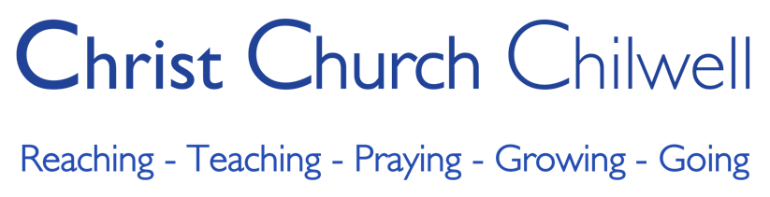 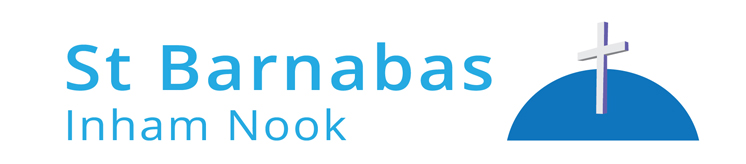 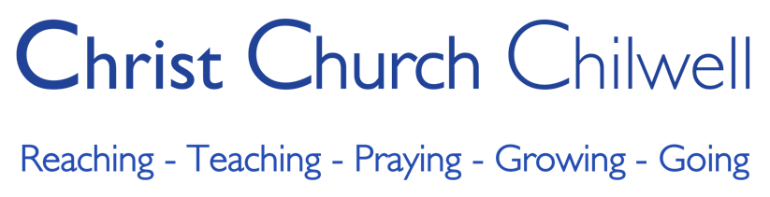 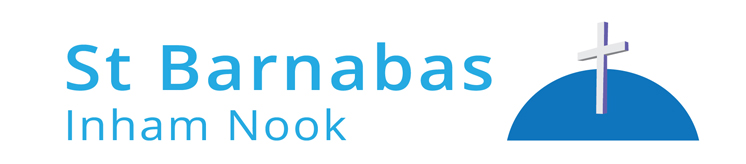 Job Description and Person SpecificationsRole:	Church Growth and Planting Enabler (Ordained)Contract:	Full-time, time-limited for 4-years (under Regulation 29), extendable by a further 2-years subject to further funding; under Common Tenure.Location:	The primary location of the role will be at Christ Church, Chilwell, with time spent at St Barnabas Church, Inham Nook (1.3 miles between the two churches).Remuneration:	Full clergy stipend at incumbent level (currently £26,450), housing allowance (currently £9,950) and clergy pension; provisioned for by Strategic Development Funding and paid by the Diocesan Board of Finance.Responsible to:	Vicar (as line-manager)Key relationships:      Members of Staff Team and Church WardensLine manager for:	Volunteers and teams engaged in seeker and nurture coursesEmployed by:	The Diocese of Southwell and NottinghamThe following job description reflects the current requirements of the post. As duties and responsibilities change and develop, due to changes in organisational and other circumstances, so the actual duties and responsibilities may vary from the particulars of this job description. Applications from suitably qualified clergy from all sections of the community are welcome and we strive to be an equal opportunity employer. Enhanced DBS clearance is required for this post.Christ Church ChilwellIdentity and Core ValuesWe are a large and growing Anglican Evangelical church in the South West suburbs of Nottingham. We identify ourselves as “a Spirit-filled family, following Jesus through celebrating God and sharing His transforming love with our communities to change the world.”We are committed to:Reaching our neighbours with love and authenticity;
Teaching the Bible with care and integrity;
Praying persistently with purpose and expectation;
Growing together with generosity and joy;
Going out as servants, leaders and witnesses.Strategic VisionBy the end of 2025 Christ Church will have expressed this by:Welcoming at least 150 new followers of Jesus;
Nurturing faith in at least 100 children and young people regularly through weekly groups;
Releasing at least 15 new trained and authorised leaders in their calls to ministry and mission;
Commissioning a team to go out to grow a worshipping community in the wider church;
Redeveloping our halls for thriving ministries, training & hospitality.St Barnabas Church, Inham NookIdentity and Core ValuesWe are a smaller, Anglican Evangelical church based at the heart of an estate, living as a hope-filled, Jesus-focussed community, seeking to bring light, encouragement and joy to our neighbours.We are committed to:Discovering who God is and who He calls us to be,sharing the love of Jesus with everyone,building trust between each other and God,and growing as followers of Jesusto bless our neighboursand transform our neighbourhoods.Seasonal VisionBy the end of 2021 St Barnabas will have:Deepened our roots into who we are and what we valueDeveloped a greater awareness of our context, our community and its needsEstablished expectant prayer at the heart of our communityReviewed, re-ordered and re-launched our children’s ministry and outreachReadied ourselves to launch a new worshipping community amongst the unreached of Inham NookPurpose of this jobTo increase focus on growing disciples who grow disciples, and fostering a culture and practice of ‘growing to give ourselves away’ that, in turn, grows the wider church. The initial focus of this ordained role will be to explore and lead the development of a New Worshipping Community (NWC) for an unrepresented, unreached and under-served communities within the parish. They will take a lead in identifying and drawing together a small team to develop it; in so doing, they will be investing in a larger pool of emerging leaders at a much deeper level than the vicar is currently able to. Subsequently, they will also be playing a core part in re-growing the church as emerging teams are sent out to NWCs. The role will play an important part in helping the parish to achieve key elements of its strategic vision that by 2025 we will have: Welcomed at least 150 new followers of Jesus Released at least 15 new emerging leaders in calls to ministry and mission Commissioned a team to grow a worshipping communityMain ResponsibilitiesTake a lead in developing and implementing strategic plans for growing new disciples and enabling church members to become more effective at growing new disciples themselves.Take a lead in developing an understanding and an appetite throughout the churches (Christ Church and St Barnabas) for planting and grafting for NWCs.Inspire, train and coach individuals and teams to step into a variety of leadership roles, keeping them in mind for the possibility of setting up an NWC and enable regrowth after planting.Work with the vicar of Christ Church Chilwell (and other local clergy) to meet the sacramental needs of NWCs.Embrace, model and promote the values and vision of Christ Church and St Barnabas as appropriate. Main TasksHelp steer and enhance the vision of the church that by 2025 we would welcome at least 150 new followers of Jesus; release at least 15 emerging leaders in calls to ministry and mission; and commission a team to grow a new worshipping community.Establish seeker and nurture courses alongside an appropriate array of stepping stone events and services that draw the fringe to the core as engaged and committed followers of Jesus.Develop individuals into teams, training, equipping, inspiring and empowering them to develop NWCs (plants, grafts, revitalisations, fresh expressions of church etc) including strategy, operational, finance and legal matters.Work with staff and other local leaders and stakeholders to prepare the ground for NWCs and support NWCs as they grow to maturity.Contribute to and report from regional and national networks.Special Working ConditionsWorking on some evenings in the week and on some Saturdays is expected. The job holder will need to manage their time and diary appropriately for sustaining good health and wellbeing.Person Specification Essential Faith and Character:A strong personal faith in Jesus Christ in accord with the Anglican Evangelical identity and core values of Christ Church and St Barnabas.A commitment to growing in spiritual maturity, into ever increasing Christ-likeness, and fostering a similar commitment in those around them, especially those they lead.Passionate about helping the church to grow wider, younger and deeper, in accord with the vision of the Diocese of Southwell and Nottingham.A willingness to balance both being a leader and a servant, recognising one’s own gifts and others’ gifts and encouraging all to use them appropriately. A team player - At Christ Church and St Barnabas, a team player is: humble and ready to be open, accountable and vulnerable with colleagues; hungry for realising our shared vision as a team, hungry to grow that vision and hungry to see those around us grow in spiritual maturity; and smart in the way we engage with, challenge, enthuse and encourage those we lead and work with.Experience:Building, leading and managing teams of volunteers.Personal and practical experience in preparing, planning, launching and growing NWCs.Developing ministry in urban/outer urban estate communities, including evangelismKnowledge:In-depth understanding of current principles and practices in church planting and grafting.Skills: A highly effective collaborative team leader with a proven ability to inspire, mobilise, equip and bring out the best of the people they work with.Ability to see the big-picture coupled with appropriate attention to detail.Strong written and oral communication skills.Able to relate to a diverse range of people and engage with key community agencies and stakeholdersPersonal resilience to deal graciously with confrontation and the ability to find the optimum solution to issues and resolve conflict effectively.A self-starter with a positive can-do attitude.Able to reflect creatively on practice and adapt accordingly.   An ability to design and deliver training events, courses and relevant materials and resources that are engaging, inspiring and releases spiritual gifts of service and leadership.A good communicator, both spoken and written. (Highly) Desirable Experience:Experience of developing successful funding bids and then overseeing evaluation, monitoring and reporting to fundersDemonstrable experience of working with children, youth and families